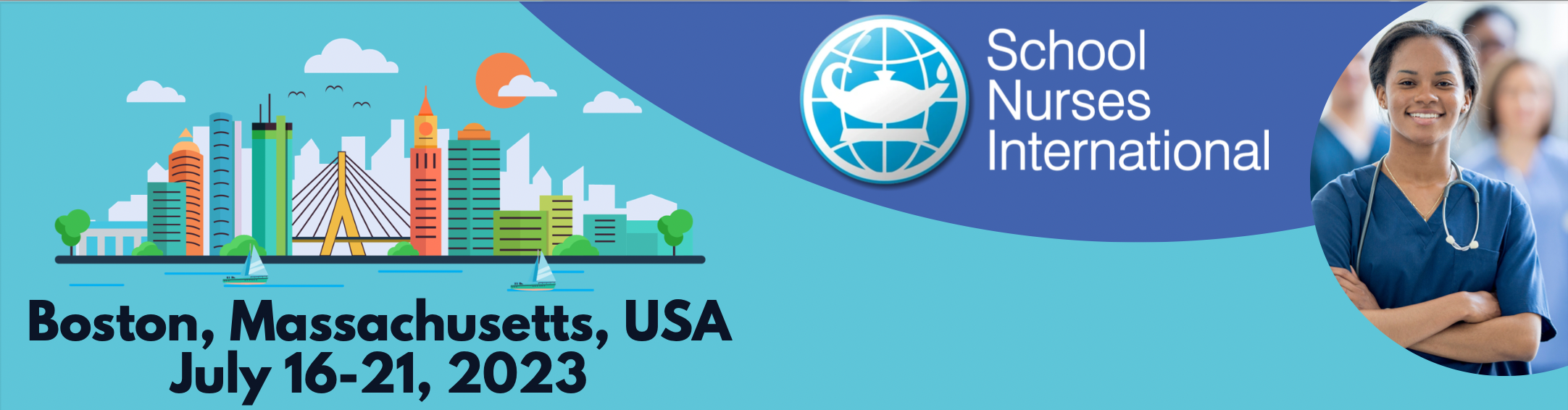 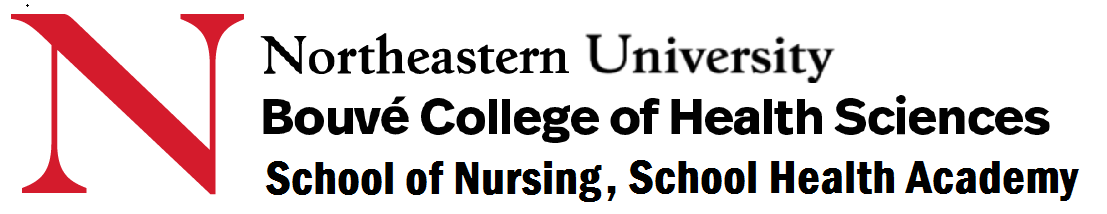 SNI2023BUILDING BRIDGES ACROSS THE GLOBE: SCHOOL NURSES RECONNECTING!July 16 – 21, 2023Northeastern University Egan Center, 120 Forsythe St., Boston, MA 02115SUMMARY AGENDA (subject to change, Eastern Time)Sunday, July 163:00 – 6:00 pm 	Registration & Welcome ReceptionMonday, July 178:00 am		Breakfast & Registration							9:00 		General Session – Opening									9:30		General Session – Common health challenges for youth globally			12:00 pm		Lunch									1:00		General Session – ME/CFS/long COVID in youth						2:15–3:30 		Breakout Sessions – oral presentations by school nurses & collaborators	Afternoon, dinner, evening – on your ownTuesday, July 188:00 am		Breakfast 							9:00		General Session – Endometriosis								10:30		Poster Session – by school nurses & collaborators								Vendors 				12:00 pm		Lunch1:00		Breakout Sessions – oral presentations by school nurses & collaborators	2:30-3:30		Poster Session (optional session)			Afternoon, dinner, evening – on your ownWednesday, July 198:00 am		Breakfast9:00		General Session – Diversity, Equity, Inclusion				10:45		General Session – Reproductive & sexual health topics					12:15 pm		Lunch							1:15-2:45 		Breakout Sessions – oral presentations by school nurses & collaborators	6:00-9:00		Celebration Dinner Cruise – Boston HarborThursday July 208:00 am		Breakfast (location)9:00		General Session – Environmental Health Impacts on Youth 10:15		General Session – Violence/Refugee youth 11:45-1:00 pm	General Session – School Nurse Evidence-based Practices Panel			Lunch, afternoon, dinner, evening – on your ownFriday, July 218:00 am		Breakfast 							9:00		General Session – Youth Mental Health Challenges				10:15		General Session – Power of Nursing						11:15		General Session – Closing Ceremony	12:00		Conference ends		